24o ΔΙΕΘΝΕΣ ΦΕΣΤΙΒΑΛ ΚΙΝΗΜΑΤΟΓΡΑΦΟΥ ΤΗΣ ΑΘΗΝΑΣΝΥΧΤΕΣ ΠΡΕΜΙΕΡΑΣ | 24th Athens International Film FestivalΔΕΛΤΙΟ ΤΥΠΟΥΝΥΧΤΕΣ ΠΡΕΜΙΕΡΑΣΗ ΑΦΙΣΑΤο Διεθνές Φεστιβάλ Κινηματογράφου της Αθήνας Νύχτες Πρεμιέρας, η μεγαλύτερη κινηματογραφική γιορτή της πόλης επιστρέφει για 24η χρονιά στο καθιερωμένο φθινοπωρινό ραντεβού του, από τις 19 έως τις 30 Σεπτεμβρίου. Το Διεθνές Φεστιβάλ Κινηματογράφου της Αθήνας Νύχτες Πρεμιέρας, με Μεγάλο Χορηγό την COSMOTE TV, πραγματοποιείται για περισσότερα από είκοσι χρόνια με την υποστήριξη του ΣΙΝΕΜΑ - cinemagazine.gr και μεταμορφώνει το κέντρο της Αθήνας σε μία δεκαήμερη κινηματογραφική γιορτή, με τις πιο συζητημένες πρεμιέρες της χρονιάς, μοναδικά αφιερώματα, πολυαναμενόμενα μουσικά φιλμ, την καλύτερη σοδειά των ετήσιων ντοκιμαντέρ αλλά και παράλληλες εκδηλώσεις, όπως masterclass, συναυλίες, πάρτι, ειδικές προβολές και πολλές άλλες εκπλήξεις.Υπό την εποπτεία του καλλιτεχνικού διευθυντή, Λουκά Κατσίκα, και μιας δραστήριας και νεανικής ομάδας, το ΔΦΚ της Αθήνας θα παρουσιάσει, στην 24η διοργάνωσή του, περισσότερες από 100 νέες ταινίες μεγάλου μήκους απ’ όλο τον κόσμο αλλά και από την Ελλάδα, τρία διαγωνιστικά τμήματα, ειδικά αφιερώματα και προσεκτικά επιλεγμένες ελληνικές μικρού μήκους δημιουργίες.Το φετινό πρόγραμμα θα ανακοινωθεί στη Συνέντευξη Τύπου του Φεστιβάλ, που θα πραγματοποιηθεί την Τετάρτη 12 Σεπτεμβρίου 2018, στις 12.00 μ.μ., στον πολυχώρο του Συλλόγου «Οι Φίλοι της Μουσικής» στο Μέγαρο Μουσικής Αθηνών.Έως τότε, ρίχνουμε μια κλεφτή ματιά πίσω από την αυλαία της 24ης διοργάνωσης, με την ανακοίνωση της αφίσας του Φεστιβάλ, την οποία αποκαλύψαμε χθες στους χίλιους (1000) θεατές του 8ου Athens Open Air Film Festival που συνέρρευσαν στην προβολή της ταινίας «Οικογένεια Τένενμπαουμ», του Γουές Άντερσον στην Τεχνόπολη του Δ. Αθηναίων! Την αφίσα του 24ου Διεθνούς Φεστιβάλ Κινηματογράφου της Αθήνας – Νύχτες Πρεμιέρας επιμελήθηκε ο graphic designer - illustrator (γραφίστας-εικονογράφος) Βασίλης Μέξης: αριστούχος της σχολής ΑΚΤΟ σε σπουδές πάνω στο Graphic Design (BA - Bachelor of Arts, with 1st Class Honours), δουλεύει στον κλάδο της διαφήμισης από το 2012. Η ομάδα του έχει διακριθεί διακρίσεις της ομάδας του με βραβεία Ερμής και Young Lions. Έξι εικαστικά πορτραίτα του ντύνουν τον κινηματογράφο ΝΙΡΒΑΝΑ, ενώ έχει επιμεληθεί και τα εξώφυλλα περιοδικών μεγάλης κυκλοφορίας. Την περίοδο 2016-18 επιμελήθηκε τις αφίσες των 6ου, 7ου και 8ου Athens Open Air Film Festival και των 22ων και 23ων Νυχτών Πρεμιέρας.Η αφίσα του 24ου Διεθνούς Φεστιβάλ Κινηματογράφου της Αθήνας Νύχτες Πρεμιέρας, με τα λόγια του δημιουργού της:«Η φετινή αφίσα αντλεί έμπνευση από το διάστημα, αποτίοντας παράλληλα φόρο τιμής στην εμβληματική ταινία του Στάνλεϊ Κιούμπρικ «2001: Η Οδύσσεια του Διαστήματος», η οποία κλείνει φέτος 50 χρόνια από την προβολή της!Στο διάστημα ο χρόνος διαστέλλεται και είναι σχετικός όπως και κατά τη διάρκεια της εμπειρίας καθε κινηματογραφικής προβολής.Η φετινή αφίσα, λοιπόν, πέρα από την σαφή της αναφορά, παρουσιάζει συμβολικά και μια κινηματογραφική αίθουσα, με τις Νύχτες Πρεμιέρας να γεφυρώνουν τον κόσμο των θεατών με την αντανάκλασή του, δηλαδή τον κόσμο της οθόνης».Περισσότερες πληροφορίες για τις εκδηλώσεις και όλες τις προβολές, καθώς και συνεχή ενημέρωση για τις δράσεις του 24ου Φεστιβάλ Νύχτες Πρεμιέρας, βρείτε στις ιστοσελίδες:  www.cinemagazine.gr | www.aiff.gr Μεγάλος Χορηγός του 24ου Διεθνούς Φεστιβάλ Κινηματογράφου της Αθήνας Νύχτες Πρεμιέρας είναι η COSMOTE TV.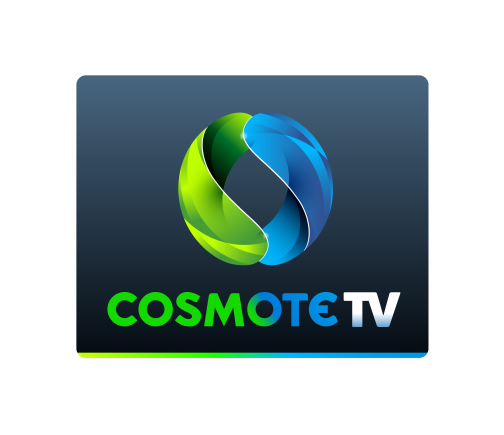 Το 24ο Διεθνές Φεστιβάλ Κινηματογράφου της Αθήνας Νύχτες Πρεμιέρας έχει ενταχθεί στο ΠΕΠ Αττικής 2014-2020 και συγχρηματοδοτείται από το Ευρωπαϊκό Ταμείο Περιφερειακής Ανάπτυξης.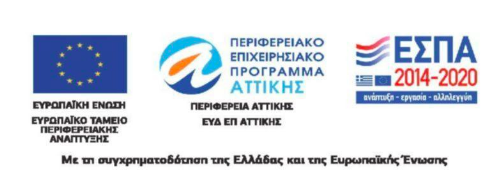 ΜΕΓΑΛΟΣ ΧΟΡΗΓΟΣ COSMOTE TVΜΕΓΑΣ ΥΠΟΣΤΗΡΙΚΤΗΣ ΑΤΤΙΚΗ ΟΔΟΣΥΠΟΣΤΗΡΙΚΤΗΣ ΕΚΔΗΛΩΣΕΩΝJAMESONΧΟΡΗΓΟΣ ΒΡΑΒΕΙΟ ΚΟΙΝΟΥFISCHERΥΠΟΣΤΗΡΙΚΤΕΣ FRIDAY’SΣΥΛΛΟΓΟΣ «ΟΙ ΦΙΛΟΙ ΤΗΣ ΜΟΥΣΙΚΗΣ»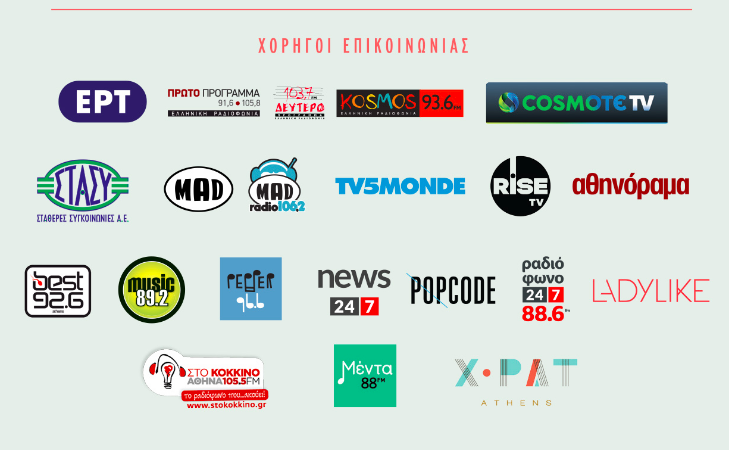 